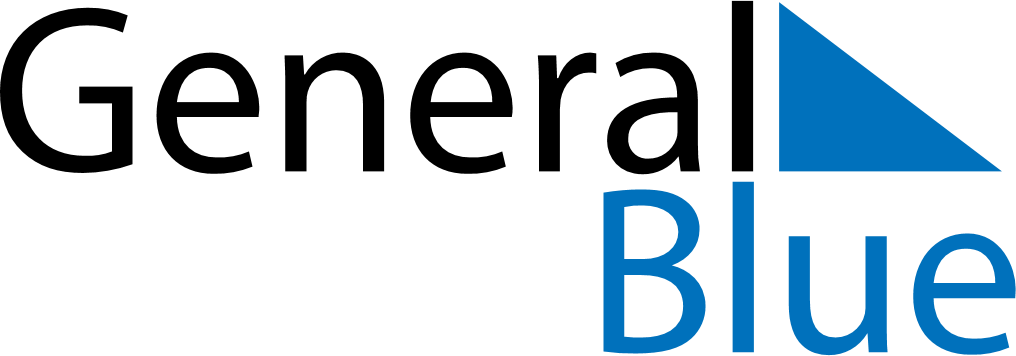 October 2020October 2020October 2020October 2020AlbaniaAlbaniaAlbaniaMondayTuesdayWednesdayThursdayFridaySaturdaySaturdaySunday123345678910101112131415161717181920212223242425Mother Teresa Day26272829303131